О присвоении адреса Руководствуясь Федеральным законом от 06.10.2003 №131-ФЗ "Об общих принципах организации местного самоуправления в Российской Федерации", Федеральным законом от 28.12.2013 №443-ФЗ "О федеральной информационной адресной системе и о внесении изменений в Федеральный закон "Об общих принципах организации местного самоуправления в Российской Федерации", Правилами присвоения, изменения и аннулирования адресов, утвержденными Постановлением Правительства Российской Федерации от 19.11.2014 №1221, Приказом Минфина России от 05.11.2015 №171н «Об утверждении Перечня элементов планировочной структуры, элементов улично-дорожной сети, элементов объектов адресации, типов зданий (сооружений), помещений, используемых в качестве реквизитов адреса, и правил сокращенного наименования адресообразующих элементов»,  ПОСТАНОВЛЯЮ:1. Присвоить следующие адреса:1.1.Жилому дому с кадастровым номером 02:07:170301:81 присвоить адрес: Российская Федерация, Республика Башкортостан, Бакалинский  муниципальный район, Сельское поселение Тактагуловский сельсовет, деревня Гурдыбашево, улица Лесная, дом 26;1.2 Жилому дому с кадастровым номером 02:07:170301:85 присвоить адрес: Российская Федерация, Республика Башкортостан, Бакалинский  муниципальный район, Сельское поселение Тактагуловский сельсовет, деревня Гурдыбашево, улица Лесная, дом 54;1.3 Жилому дому с кадастровым номером 02:07:170301:86 присвоить адрес: Российская Федерация, Республика Башкортостан, Бакалинский  муниципальный район, Сельское поселение Тактагуловский сельсовет, деревня Гурдыбашево, улица Лесная, дом 56;1.4 Жилому дому с кадастровым номером 02:07:170301:94 присвоить адрес: Российская Федерация, Республика Башкортостан, Бакалинский  муниципальный район, Сельское поселение Тактагуловский сельсовет, деревня Гурдыбашево, улица Лесная, дом 17;1.5 Жилому дому с кадастровым номером 02:07:170301:97 присвоить адрес: Российская Федерация, Республика Башкортостан, Бакалинский  муниципальный район, Сельское поселение Тактагуловский сельсовет, деревня Гурдыбашево, улица Лесная, дом 61;1.6 Жилому дому с кадастровым номером 02:07:170301:99 присвоить адрес: Российская Федерация, Республика Башкортостан, Бакалинский  муниципальный район, Сельское поселение Тактагуловский сельсовет, деревня Гурдыбашево, улица Лесная, дом 66;1.7 Жилому дому с кадастровым номером 02:07:170301:77 присвоить адрес: Российская Федерация, Республика Башкортостан, Бакалинский  муниципальный район, Сельское поселение Тактагуловский сельсовет, деревня Гурдыбашево, улица Лесная, дом 64;1.8 Жилому дому с кадастровым номером 02:07:170301:83 присвоить адрес: Российская Федерация, Республика Башкортостан, Бакалинский  муниципальный район, Сельское поселение Тактагуловский сельсовет, деревня Гурдыбашево, улица Лесная, дом 40;1.9 Жилому дому с кадастровым номером 02:07:170301:104 присвоить адрес: Российская Федерация, Республика Башкортостан, Бакалинский  муниципальный район, Сельское поселение Тактагуловский сельсовет, деревня Гурдыбашево, улица Лесная, дом 28;1.10 Жилому дому с кадастровым номером 02:07:170301:115 присвоить адрес: Российская Федерация, Республика Башкортостан, Бакалинский  муниципальный район, Сельское поселение Тактагуловский сельсовет, деревня Гурдыбашево, улица Лесная, дом 53;1.11 Жилому дому с кадастровым номером 02:07:170301:127 присвоить адрес: Российская Федерация, Республика Башкортостан, Бакалинский  муниципальный район, Сельское поселение Тактагуловский сельсовет, деревня Гурдыбашево, улица Лесная, дом 25;1.12 Жилому дому с кадастровым номером 02:07:170301:116 присвоить адрес: Российская Федерация, Республика Башкортостан, Бакалинский  муниципальный район, Сельское поселение Тактагуловский сельсовет, деревня Гурдыбашево, улица Лесная, дом 46;1.13 Жилому дому с кадастровым номером 02:07:170301:117 присвоить адрес: Российская Федерация, Республика Башкортостан, Бакалинский  муниципальный район, Сельское поселение Тактагуловский сельсовет, деревня Гурдыбашево, улица Лесная, дом 39;1.14 Жилому дому с кадастровым номером 02:07:170301:98 присвоить адрес: Российская Федерация, Республика Башкортостан, Бакалинский  муниципальный район, Сельское поселение Тактагуловский сельсовет, деревня Гурдыбашево, улица Лесная, дом 62;1.15 Жилому дому с кадастровым номером 02:07:170301:106 присвоить адрес: Российская Федерация, Республика Башкортостан, Бакалинский  муниципальный район, Сельское поселение Тактагуловский сельсовет, деревня Гурдыбашево, улица Лесная, дом 68;1.16 Жилому дому с кадастровым номером 02:07:170301:108 присвоить адрес: Российская Федерация, Республика Башкортостан, Бакалинский  муниципальный район, Сельское поселение Тактагуловский сельсовет, деревня Гурдыбашево, улица Лесная, дом 43;1.17 Жилому дому с кадастровым номером 02:07:170301:109 присвоить адрес: Российская Федерация, Республика Башкортостан, Бакалинский  муниципальный район, Сельское поселение Тактагуловский сельсовет, деревня Гурдыбашево, улица Лесная, дом 23;1.18 Жилому дому с кадастровым номером 02:07:170301:118 присвоить адрес: Российская Федерация, Республика Башкортостан, Бакалинский  муниципальный район, Сельское поселение Тактагуловский сельсовет, деревня Гурдыбашево, улица Лесная, дом 12;1.19 Жилому дому с кадастровым номером 02:07:170301:119 присвоить адрес: Российская Федерация, Республика Башкортостан, Бакалинский  муниципальный район, Сельское поселение Тактагуловский сельсовет, деревня Гурдыбашево, улица Лесная, дом 24;1.20 Жилому дому с кадастровым номером 02:07:170301:123 присвоить адрес: Российская Федерация, Республика Башкортостан, Бакалинский  муниципальный район, Сельское поселение Тактагуловский сельсовет, деревня Гурдыбашево, улица Лесная, дом 16;1.21 Жилому дому с кадастровым номером 02:07:170201:285 присвоить адрес: Российская Федерация, Республика Башкортостан, Бакалинский  муниципальный район, Сельское поселение Тактагуловский сельсовет, село Тактагулово, улица Мира, дом 29;1.22 Жилому дому с кадастровым номером 02:07:170201:308 присвоить адрес: Российская Федерация, Республика Башкортостан, Бакалинский  муниципальный район, Сельское поселение Тактагуловский сельсовет, село Тактагулово, улица Мира, дом 1а;1.23 Жилому дому с кадастровым номером 02:07:170201:353 присвоить адрес: Российская Федерация, Республика Башкортостан, Бакалинский  муниципальный район, Сельское поселение Тактагуловский сельсовет, село Тактагулово, улица Мира, дом 15;1.24 Жилому дому с кадастровым номером 02:07:170201:428 присвоить адрес: Российская Федерация, Республика Башкортостан, Бакалинский  муниципальный район, Сельское поселение Тактагуловский сельсовет, село Тактагулово, улица Мира, дом 31;1.25 Жилому дому с кадастровым номером 02:07:170201:263 присвоить адрес: Российская Федерация, Республика Башкортостан, Бакалинский  муниципальный район, Сельское поселение Тактагуловский сельсовет, село Тактагулово, улица Центральная, дом 33;1.26 Жилому дому с кадастровым номером 02:07:170201:293 присвоить адрес: Российская Федерация, Республика Башкортостан, Бакалинский  муниципальный район, Сельское поселение Тактагуловский сельсовет, село Тактагулово, улица Центральная, дом 17;1.27 Жилому дому с кадастровым номером 02:07:170201:298 присвоить адрес: Российская Федерация, Республика Башкортостан, Бакалинский  муниципальный район, Сельское поселение Тактагуловский сельсовет, село Тактагулово, улица Центральная, дом 52;1.28 Жилому дому с кадастровым номером 02:07:170201:313 присвоить адрес: Российская Федерация, Республика Башкортостан, Бакалинский  муниципальный район, Сельское поселение Тактагуловский сельсовет, село Тактагулово, улица Центральная, дом 4;1.29 Жилому дому с кадастровым номером 02:07:170201:276 присвоить адрес: Российская Федерация, Республика Башкортостан, Бакалинский  муниципальный район, Сельское поселение Тактагуловский сельсовет, село Тактагулово, улица Центральная, дом 37;1.30 Жилому дому с кадастровым номером 02:07:170201:365 присвоить адрес: Российская Федерация, Республика Башкортостан, Бакалинский  муниципальный район, Сельское поселение Тактагуловский сельсовет, село Тактагулово, улица Центральная, дом 40;1.31 Жилому дому с кадастровым номером 02:07:170201:287 присвоить адрес: Российская Федерация, Республика Башкортостан, Бакалинский  муниципальный район, Сельское поселение Тактагуловский сельсовет, село Тактагулово, улица Молодежная, дом 12;1.32 Жилому дому с кадастровым номером 02:07:170201:340 присвоить адрес: Российская Федерация, Республика Башкортостан, Бакалинский  муниципальный район, Сельское поселение Тактагуловский сельсовет, село Тактагулово, улица Молодежная, дом 14/2;1.33 Жилому дому с кадастровым номером 02:07:170201:321 присвоить адрес: Российская Федерация, Республика Башкортостан, Бакалинский  муниципальный район, Сельское поселение Тактагуловский сельсовет, село Тактагулово, улица Молодежная, дом 4;1.34 Жилому дому с кадастровым номером 02:07:170201:450 присвоить адрес: Российская Федерация, Республика Башкортостан, Бакалинский  муниципальный район, Сельское поселение Тактагуловский сельсовет, село Тактагулово, улица Школьная, дом 13;1.35 Жилому дому с кадастровым номером 02:07:170201:258 присвоить адрес: Российская Федерация, Республика Башкортостан, Бакалинский  муниципальный район, Сельское поселение Тактагуловский сельсовет, село Тактагулово, улица Набережная, дом 35;1.36 Жилому дому с кадастровым номером 02:07:170201:259 присвоить адрес: Российская Федерация, Республика Башкортостан, Бакалинский  муниципальный район, Сельское поселение Тактагуловский сельсовет, село Тактагулово, улица Набережная, дом 36;1.37 Жилому дому с кадастровым номером 02:07:170201:272 присвоить адрес: Российская Федерация, Республика Башкортостан, Бакалинский  муниципальный район, Сельское поселение Тактагуловский сельсовет, село Тактагулово, улица Набережная, дом 30;1.38 Жилому дому с кадастровым номером 02:07:170201:291 присвоить адрес: Российская Федерация, Республика Башкортостан, Бакалинский  муниципальный район, Сельское поселение Тактагуловский сельсовет, село Тактагулово, улица Набережная, дом 8;1.39 Жилому дому с кадастровым номером 02:07:170201:309 присвоить адрес: Российская Федерация, Республика Башкортостан, Бакалинский  муниципальный район, Сельское поселение Тактагуловский сельсовет, село Тактагулово, улица Набережная, дом 18;1.40 Жилому дому с кадастровым номером 02:07:170201:310 присвоить адрес: Российская Федерация, Республика Башкортостан, Бакалинский  муниципальный район, Сельское поселение Тактагуловский сельсовет, село Тактагулово, улица Набережная, дом 26;1.41 Жилому дому с кадастровым номером 02:07:170201:325 присвоить адрес: Российская Федерация, Республика Башкортостан, Бакалинский  муниципальный район, Сельское поселение Тактагуловский сельсовет, село Тактагулово, улица Набережная, дом 19;1.42 Жилому дому с кадастровым номером 02:07:170201:326 присвоить адрес: Российская Федерация, Республика Башкортостан, Бакалинский  муниципальный район, Сельское поселение Тактагуловский сельсовет, село Тактагулово, улица Набережная, дом 29;1.43 Жилому дому с кадастровым номером 02:07:170201:358 присвоить адрес: Российская Федерация, Республика Башкортостан, Бакалинский  муниципальный район, Сельское поселение Тактагуловский сельсовет, село Тактагулово, улица Набережная, дом 10;1.44 Жилому дому с кадастровым номером 02:07:170201:359 присвоить адрес: Российская Федерация, Республика Башкортостан, Бакалинский  муниципальный район, Сельское поселение Тактагуловский сельсовет, село Тактагулово, улица Набережная, дом 32;1.45 Жилому дому с кадастровым номером 02:07:170201:385 присвоить адрес: Российская Федерация, Республика Башкортостан, Бакалинский  муниципальный район, Сельское поселение Тактагуловский сельсовет, село Тактагулово, улица Набережная, дом 33;1.46 Жилому дому с кадастровым номером 02:07:170601:104 присвоить адрес: Российская Федерация, Республика Башкортостан, Бакалинский  муниципальный район, Сельское поселение Тактагуловский сельсовет, деревня Кандалакбашево, улица Лесная, дом 10;1.47 Жилому дому с кадастровым номером 02:07:170601:78 присвоить адрес: Российская Федерация, Республика Башкортостан, Бакалинский  муниципальный район, Сельское поселение Тактагуловский сельсовет, деревня Кандалакбашево, улица Лесная, дом 9;1.48 Жилому дому с кадастровым номером 02:07:170601:85 присвоить адрес: Российская Федерация, Республика Башкортостан, Бакалинский  муниципальный район, Сельское поселение Тактагуловский сельсовет, деревня Кандалакбашево, улица Лесная, дом 8;1.49 Жилому дому с кадастровым номером 02:07:170601:87 присвоить адрес: Российская Федерация, Республика Башкортостан, Бакалинский  муниципальный район, Сельское поселение Тактагуловский сельсовет, деревня Кандалакбашево, улица Лесная, дом 30;1.50 Жилому дому с кадастровым номером 02:07:170601:88 присвоить адрес: Российская Федерация, Республика Башкортостан, Бакалинский  муниципальный район, Сельское поселение Тактагуловский сельсовет, деревня Кандалакбашево, улица Лесная, дом 22;1.51 Жилому дому с кадастровым номером 02:07:170601:91 присвоить адрес: Российская Федерация, Республика Башкортостан, Бакалинский  муниципальный район, Сельское поселение Тактагуловский сельсовет, деревня Кандалакбашево, улица Лесная, дом 32;1.52 Жилому дому с кадастровым номером 02:07:170601:93 присвоить адрес: Российская Федерация, Республика Башкортостан, Бакалинский  муниципальный район, Сельское поселение Тактагуловский сельсовет, деревня Кандалакбашево, улица Лесная, дом 57;1.53 Жилому дому с кадастровым номером 02:07:170601:94 присвоить адрес: Российская Федерация, Республика Башкортостан, Бакалинский  муниципальный район, Сельское поселение Тактагуловский сельсовет, деревня Кандалакбашево, улица Лесная, дом 15;1.54 Жилому дому с кадастровым номером 02:07:170601:99 присвоить адрес: Российская Федерация, Республика Башкортостан, Бакалинский  муниципальный район, Сельское поселение Тактагуловский сельсовет, деревня Кандалакбашево, улица Лесная, дом 3;1.55 Жилому дому с кадастровым номером 02:07:170601:100 присвоить адрес: Российская Федерация, Республика Башкортостан, Бакалинский  муниципальный район, Сельское поселение Тактагуловский сельсовет, деревня Кандалакбашево, улица Лесная, дом 31;1.56 Жилому дому с кадастровым номером 02:07:170601:101 присвоить адрес: Российская Федерация, Республика Башкортостан, Бакалинский  муниципальный район, Сельское поселение Тактагуловский сельсовет, деревня Кандалакбашево, улица Лесная, дом 21;1.57 Жилому дому с кадастровым номером 02:07:170601:102 присвоить адрес: Российская Федерация, Республика Башкортостан, Бакалинский  муниципальный район, Сельское поселение Тактагуловский сельсовет, деревня Кандалакбашево, улица Лесная, дом 16;1.58 Жилому дому с кадастровым номером 02:07:170601:103 присвоить адрес: Российская Федерация, Республика Башкортостан, Бакалинский  муниципальный район, Сельское поселение Тактагуловский сельсовет, деревня Кандалакбашево, улица Лесная, дом 18;1.59 Жилому дому с кадастровым номером 02:07:170601:104 присвоить адрес: Российская Федерация, Республика Башкортостан, Бакалинский  муниципальный район, Сельское поселение Тактагуловский сельсовет, деревня Кандалакбашево, улица Лесная, дом 10;1.60 Жилому дому с кадастровым номером 02:07:170601:232 присвоить адрес: Российская Федерация, Республика Башкортостан, Бакалинский  муниципальный район, Сельское поселение Тактагуловский сельсовет, деревня Кандалакбашево, улица Лесная, дом 20;1.61 Нежилому зданию с кадастровым номером 02:07:170403:130 присвоить адрес: Российская Федерация, Республика Башкортостан, Бакалинский  муниципальный район, Сельское поселение Тактагуловский сельсовет, село Тактагулово, улица Мира, здание 32;1.62 Нежилому зданию с кадастровым номером 02:07:170201:219 присвоить адрес: Российская Федерация, Республика Башкортостан, Бакалинский  муниципальный район, Сельское поселение Тактагуловский сельсовет, село Тактагулово, улица Центральная, здание 8;1.63 Нежилому зданию с кадастровым номером 02:07:170201:244 присвоить адрес: Российская Федерация, Республика Башкортостан, Бакалинский  муниципальный район, Сельское поселение Тактагуловский сельсовет, село Тактагулово, улица Молодежная, здание 9;1.64 Нежилому зданию с кадастровым номером 02:07:170201:357 присвоить адрес: Российская Федерация, Республика Башкортостан, Бакалинский  муниципальный район, Сельское поселение Тактагуловский сельсовет, село Тактагулово, улица Молодежная, здание 5а; 1.65 Нежилому зданию с кадастровым номером 02:07:170201:264 присвоить адрес: Российская Федерация, Республика Башкортостан, Бакалинский  муниципальный район, Сельское поселение Тактагуловский сельсовет, село Тактагулово, улица Школьная, здание 14;         2. Разместить сведения об адресах объектов адресации в Государственном адресном реестре.                    3. Контроль за исполнением настоящего Постановления оставляю за собой.Глава сельского поселенияТактагуловский сельсовет муниципального районаБакалинский район Республики Башкортостан		                                                    Л.М. АхуноваБашкортостан РеспубликаҺыБакалы районымуниципаль районыныңТоктагол ауыл советыауыл биләмәһе Хакимиәте452655, Токтагол ауылыЙэштэр урамы, 9, тел. 2-98-36https://taktagul.rue-mail: Taktagul2008@yandex.ru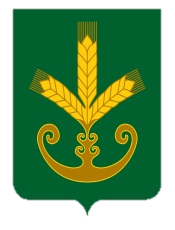 Республика БашкортостанАдминистрация сельского поселенияТактагуловский сельсоветмуниципального районаБакалинский район452655, с. Тактагуловоул. Молодежная, 9, тел. 2-98-36https://taktagul.rue-mail: Taktagul2008@yandex.ruҠАРАРПОСТАНОВЛЕНИЕ«28» июль 2021 й.     № 29            «28» июля 2021 г.